Publicado en Madrid el 20/10/2016 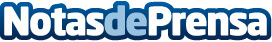 DHL presenta su nueva plataforma digital personalizada CILLOXEste Marketplace B2B reúne a cargadores y proveedores de transporte en Europa y facilita el procesamiento de carga desde un único pallet hasta cargas completas
Datos de contacto:Noelia Perlacia915191005Nota de prensa publicada en: https://www.notasdeprensa.es/dhl-presenta-su-nueva-plataforma-digital Categorias: Finanzas Marketing Emprendedores Logística E-Commerce Dispositivos móviles Movilidad y Transporte http://www.notasdeprensa.es